МИНИСТЕРСТВО НАУКИ И ВЫСШЕГО ОБРАЗОВАНИЯ РОССИЙСКОЙ ФЕДЕРАЦИИ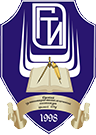 Орский гуманитарно-технологический институт (филиал)федерального государственного бюджетного образовательного учреждения
высшего образования 
«Оренбургский государственный университет»(Орский гуманитарно-технологический институт (филиал) ОГУ)ИНФОРМАЦИОННОЕ ПИСЬМОУважаемые преподаватели и студенты!Приглашаем принять участие XXV Внутривузовской научно-практической конференции преподавателей и студентов, которая состоится 6 апреля 2023 г.  ИНФОРМАЦИЯ ОТ ИЗДАТЕЛЬСТВА По итогам работы XXIV Внутривузовской научно-практической конференции преподавателей и студентов Орского гуманитарно-технологического института (филиала) ОГУ (06 апреля 2023 г.) будет издан сборник материалов «Научный апрель».В срок до 21 апреля 2023 г. заведующий кафедрой представляет материалы докладов, лицензионные договоры, квитанцию об оплате за все материалы (реквизиты прилагаются). Все рукописи визируются научным руководителем и заведующим кафедрой. Рукописи предоставляются на электронном и бумажном носителях.К публикации принимаются не более двух статей от одного автора, в том числе одна статья в соавторстве. Объем статьи – не менее 3 страниц.Стоимость одной авторской страницы (1800 знаков):- для студентов – 100 рублей; - в соавторстве студент и преподаватель – 150 рублей;- для преподавателей – 150 рублей.Стоимость дополнительного экземпляра сборника материалов конференции – 400 руб.Требования к оформлению.Текст набирается 14 кеглем, шрифт Times New Roman, междустрочный интервал – 1,5; отступ – 1,25 см, поля со всех сторон – 2 см.Под заголовком материала курсивом указывается научный руководитель.(см. образец).Образец оформления материаловА. В. ПетроваУСЛОВИЯ СОЦИАЛИЗАЦИИ ЛИЧНОСТИ УЧЕНИКА(Научный руководитель: канд. пед. наук И. И. Иванов)[Текст………………текст…….…текст......…..текст………….текст…….].Список литературыГОСТ 7.0.5-2008 «Библиографическая ссылка. Общие требования и правила составления» (см. примеры оформления списка научной работы на сайте научной библиотеки ОГУ - http://artlib.osu.ru/site_new/oformlenie-nauchnoj-raboty)Реквизиты для оплатыРасчетный счет Орского гуманитарно-технологического института (филиала) ОГУБанковские реквизиты:Получатель: УФК по Оренбургской области (Орский гуманитарно-технологический институт (филиал) ОГУ, л.счёт 20536У79760)ИНН: 5612001360КПП: 561402001Расчётный счёт 03214643000000015300Банк получателя: ОТДЕЛЕНИЕ ОРЕНБУРГ БАНКА РОССИИ//УФК по Оренбургской области г. ОренбургБИК: 015354008Корреспондентский счёт банка: 40102810545370000045ОКПО:  46749683ОКТМО: 53723000«Назначение платежа»: КБК 00000000000000000130 (Оплата за статью конференции «XXV Внутривузовской научно-практической конференции …..»)Лицензионный договор №____о предоставлении права на использование произведенияг. Орск									 «___» __________ 2023 г.__________________________________________________________________________,(фамилия, имя, отчество)именуемый в дальнейшем «Автор», с одной стороны, и федеральное государственное бюджетное образовательное учреждение высшего образования «Оренбургский государственный университет», в лице директора Орского гуманитарно-технологического института (филиала) федерального государственного бюджетного образовательного учреждения высшего образования «Оренбургский государственный университет»,  именуемое в дальнейшем «Институт», в лице директора Головина Владимира Валерьевича, действующего на основании доверенности № 156-Юр от 30 декабря 2022 г.,              с другой стороны, совместно именуемые в дальнейшем «Стороны», заключили настоящий договор о нижеследующем:1. Предмет договора1.1. Автор безвозмездно предоставляет Институту право на использование произведения в обусловленных настоящим договором пределах и на определенный договором срок на условиях простой (неисключительной) лицензии.1.2. Произведением по настоящему договору является: Некоторые особенности происхождения гидронимов Оренбуржья  (далее – Произведение).2. Гарантии2.1. Автор гарантирует, что ему принадлежит исключительное право на Произведение, указанное в пункте 1.2 настоящего договора, и он обладает всеми полномочиями для заключения настоящего договора.2.2. Автор гарантирует, что при создании Произведения не были нарушены авторские или иные права третьих лиц.2.3. Автор гарантирует, что предоставление прав на Произведение и его дальнейшее использование Институтом в соответствии с настоящим договором не приведет к нарушению прав третьих лиц.3. Права и обязанности Сторон3.1. Автор обязан безвозмездно передать Институту следующие права на использование Произведения:3.1.1. Воспроизведение Произведения.3.1.2. Распространение Произведения путем продажи или иного отчуждения его оригинала, или экземпляров.3.1.3. Публичный показ Произведения.3.1.4. Импорт оригинала или экземпляров произведения в целях распространения. 3.1.5. Прокат оригинала или экземпляра Произведения.3.1.6. Публичное исполнение Произведения с помощью технических средств.3.1.7. Сообщение по кабелю.3.1.8. Сообщение в эфир.3.1.9. Ретрансляция.3.1.10.	Перевод или другая переработка Произведения.3.1.11.	Практическая реализация архитектурного, дизайнерского, градостроительного или садово-паркового проекта.3.1.12.	Доведение Произведения до всеобщего сведения.3.2. Институт обязуется использовать Произведение строго в соответствии с п. 3.1 и п. 4.1 настоящего договора.3.3. Институт имеет право переуступать права, указанные в п. 3.1 настоящего договора, третьим лицам (сублицензионный договор) без согласования с Автором.3.4. Автор сохраняет за собой право использовать самостоятельно или предоставлять аналогичные права на использование Произведения третьим лицам.3.5. Институт не берет на себя обязательство по представлению Автору отчетов об использовании Произведения.4. Срок и территория использования Произведения4.1. Автор предоставляет Институту право использовать Произведение в течение срока действия исключительного права на Произведение на всей территории Российской Федерации.5. Ответственность Сторон5.1. Стороны несут ответственность за неисполнение или ненадлежащее исполнение своих обязательств по настоящему договору в соответствии с действующим законодательством Российской Федерации.6. Конфиденциальность6.1. Условия настоящего договора конфиденциальны и не подлежат разглашению.7. Разрешение споров7.1. Все споры и разногласия, которые могут возникнуть между Сторонами по вопросам, не нашедшим своего разрешения в тексте данного договора, будут разрешаться путем переговоров на основе действующего законодательства.7.2. При неурегулировании в процессе переговоров спорных вопросов споры разрешаются в суде в порядке, установленном действующим законодательством.8. Порядок передачи прав8.1. Настоящий договор имеет силу акта приема-передачи Произведения, указанного в пункте 1.2 договора.8.2. Датой передачи прав на использование Произведения является дата подписания настоящего договора.9. Заключительные положения9.1. По вопросам, которые не урегулированы или не полностью урегулированы настоящим договором, Стороны руководствуются действующим законодательством. 9.2. Любые изменения и дополнения к настоящему договору действительны при условии, если они совершены в письменной форме и подписаны Сторонами или надлежаще уполномоченными на то представителями Сторон.9.3. Договор составлен в двух экземплярах, из которых один находится у Автора, второй – в Институте.10. Адреса и подписи СторонАвтор					         Институт  Согласие на обработку персональных данных участника олимпиады или иного мероприятияФедеральное государственное бюджетное образовательное учреждение высшего образования «Оренбургский государственный университет»Адрес: 460018, г. Оренбург, пр. Победы,13Орский гуманитарно-технологический институт (филиал) ОГУАдрес: 462403, г. Орск, пр. Мира, 15АИНН 5612001360Телефон/факс: (3537) 23-65-80Директор __________________ В.В. Головин                           (подпись)Федеральное государственное бюджетное образовательное учреждение высшего образования «Оренбургский государственный университет»Адрес: 460018, г. Оренбург, пр. Победы,13Орский гуманитарно-технологический институт (филиал) ОГУАдрес: 462403, г. Орск, пр. Мира, 15АИНН 5612001360Телефон/факс: (3537) 23-65-80Директор __________________ В.В. Головин                           (подпись)Паспорт:выдан: Федеральное государственное бюджетное образовательное учреждение высшего образования «Оренбургский государственный университет»Адрес: 460018, г. Оренбург, пр. Победы,13Орский гуманитарно-технологический институт (филиал) ОГУАдрес: 462403, г. Орск, пр. Мира, 15АИНН 5612001360Телефон/факс: (3537) 23-65-80Директор __________________ В.В. Головин                           (подпись)Паспорт:выдан: Федеральное государственное бюджетное образовательное учреждение высшего образования «Оренбургский государственный университет»Адрес: 460018, г. Оренбург, пр. Победы,13Орский гуманитарно-технологический институт (филиал) ОГУАдрес: 462403, г. Орск, пр. Мира, 15АИНН 5612001360Телефон/факс: (3537) 23-65-80Директор __________________ В.В. Головин                           (подпись)Федеральное государственное бюджетное образовательное учреждение высшего образования «Оренбургский государственный университет»Адрес: 460018, г. Оренбург, пр. Победы,13Орский гуманитарно-технологический институт (филиал) ОГУАдрес: 462403, г. Орск, пр. Мира, 15АИНН 5612001360Телефон/факс: (3537) 23-65-80Директор __________________ В.В. Головин                           (подпись)_____ г.Федеральное государственное бюджетное образовательное учреждение высшего образования «Оренбургский государственный университет»Адрес: 460018, г. Оренбург, пр. Победы,13Орский гуманитарно-технологический институт (филиал) ОГУАдрес: 462403, г. Орск, пр. Мира, 15АИНН 5612001360Телефон/факс: (3537) 23-65-80Директор __________________ В.В. Головин                           (подпись)зарегистрирован(а) по адресу:зарегистрирован(а) по адресу:зарегистрирован(а) по адресу:Федеральное государственное бюджетное образовательное учреждение высшего образования «Оренбургский государственный университет»Адрес: 460018, г. Оренбург, пр. Победы,13Орский гуманитарно-технологический институт (филиал) ОГУАдрес: 462403, г. Орск, пр. Мира, 15АИНН 5612001360Телефон/факс: (3537) 23-65-80Директор __________________ В.В. Головин                           (подпись)____________________________________(подпись)____________________________________(подпись)____________________________________(подпись)Федеральное государственное бюджетное образовательное учреждение высшего образования «Оренбургский государственный университет»Адрес: 460018, г. Оренбург, пр. Победы,13Орский гуманитарно-технологический институт (филиал) ОГУАдрес: 462403, г. Орск, пр. Мира, 15АИНН 5612001360Телефон/факс: (3537) 23-65-80Директор __________________ В.В. Головин                           (подпись)Я, ____________________________________________________________________________________________________________(фамилия, имя, отчество участника олимпиады или иного мероприятия)___________________________________________________________________________________________________, паспорт серия _______________________ номер ____________________________ выдан __________________________________ ___________________________________________________________________________________________________                                                                                   (наименование органа, выдавшего документ,  и дата выдачи) ____________________________________________________________________________________,  проживающий по адресу: _______________________________________________________________________________________________________________                                                                                    (указать адрес регистрации по месту жительства ___________________________________________________________________________________________________,	и/или по месту пребывания (фактического проживания))	принимаю решение о предоставлении моих персональных данных и даю согласие на их обработку свободно,  своей  волей  и  в своем интересе федеральному    государственному    бюджетному     образовательному    учреждению    высшего    образования«Оренбургский  государственный  университет»,  расположенному  по адресу: . Оренбург, проспект Победы, 13,Орскому гуманитарно-технологическому институту (филиалу) федерального государственного бюджетного образовательного учреждения высшего образования «Оренбургский государственный университет», расположенному по адресу: 462403, г. Орск, проспект Мира, 15а; ИНН 5612001360, ОГРН 1025601802698(наименование и адрес оператора, получающего согласие на обработку персональных данных)с целью:обеспечения организации учебного процесса, законодательства Российской Федерации об образовании, осуществления деятельности в соответствии с уставом, положением операторов (в том числе оказания платных образовательных услуг, организации и проведения конференций, олимпиад, конкурсов, смотров, соревнований, концертов, прочих сценических выступлений и иных мероприятий, проводимых оператором), заключения и исполнения гражданско-правовых договоровв объеме: фамилия, имя, отчество, место учебы (наименование структурного подразделения, кружка, секции, курсов), биометрические персональные данные (фотография, видеоматериалы), год, месяц, дата и место рождения, пол, гражданство, адрес (место жительства и/или место пребывания), номер домашнего и мобильного телефона, образование, данные о процессе обучения, данные об успеваемости, сведения о награждениях, поощрениях и присвоении званий, паспортные данные, данные в свидетельстве о рождении, свидетельстве об усыновлении (удочерении), свидетельстве об установлении отцовства, свидетельстве о перемене имени, справке об инвалидности, сведения об участии в международных, всероссийских, ведомственных, региональных или университетских олимпиадах, конкурсах, соревнованиях, состязаниях (с указанием названия олимпиады или иного мероприятия, предмета (дисциплины) либо  вида спорта), смотрах, выставках и результатах участия, сведения об участии в конференциях и их результатах(перечень обрабатываемых персональных данных)для совершения следующих действий:сбор, запись, систематизация, накопление, хранение, уточнение (обновление, изменение), извлечение, использование, передача (предоставление, доступ), обезличивание, блокирование, удаление, уничтожение персональных данных как с использованием средств автоматизации, так и без использования средств автоматизации.(перечень действий с персональными данными, общее описание используемых оператором способов обработки персональных данных)Я согласен(а) на:– передачу персональных моих данных организаторам олимпиад, конкурсов, соревнований и иных мероприятий для принятия участия в данных мероприятиях и приглашения на торжественную церемонию в объеме, необходимом для достижения указанных целей.Настоящее согласие действует с момента его подписания и до достижения целей обработки персональных данных либо до его отзыва. Согласие может быть отозвано в любой момент по письменному заявлению, направленному в адрес оператора по почте заказным письмом с уведомлением о вручении либо переданному уполномоченному представителю оператора под подпись с указанием даты получения.(срок действия согласия и способ его отзыва)_____________________                     _______________________          _______________________	                            (дата)                                                                                                   (подпись)                                                                   (расшифровка подписи)